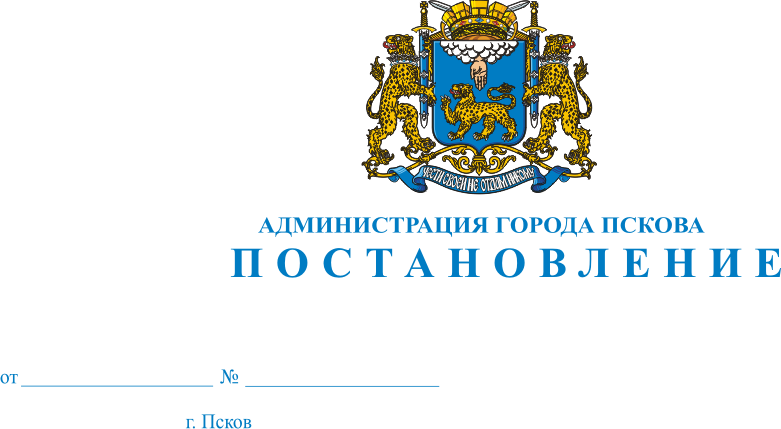 О внесении изменений в Постановление Администрации города Пскова от 22 декабря 2017 г. № 2588 «Об утверждении муниципальной программы «Формирование современной городской среды муниципального образования «Город Псков» В целях оптимизации финансовых расходов на реализацию мероприятий муниципальной программы, и как следствие, изменение параметров программы, в соответствии со статьей 179 Бюджетного кодекса Российской Федерации, Постановлением Правительства Российской Федерации от 10.02.2017 №169 «Об утверждении Правил предоставления и распределения субсидий из федерального бюджета бюджетам субъектов Российской Федерации  на поддержку государственных программ субъектов Российской Федерации  и муниципальных программ формирования современной городской среды», статьей 62 Положения о бюджетном процессе в муниципальном образовании «Город Псков», утвержденного Решением Псковской городской Думы от 27.02.2013 № 432 «Об утверждении положения о бюджетном процессе в муниципальном образовании «Город Псков», Постановлением Администрации города Пскова от 13.02.2014 № 232 «Об утверждении Порядка разработки, формирования, реализации и оценки эффективности муниципальных программ города Пскова», руководствуясь статьями 32 и 34 Устава муниципального образования «Город Псков»,  Администрация города ПсковаПОСТАНОВЛЯЕТ:1. Внести в приложение к Постановлению Администрации города Пскова от 22 декабря 2017 г. № 2588 «Об утверждении муниципальной программы «Формирование современной городской среды муниципального образования «Город Псков» следующие изменения:        1)  в разделе I «Паспорт муниципальной программы «Формирование современной городской среды муниципального образования «Город Псков» строку «Объемы бюджетных ассигнований программы (бюджетные ассигнования по подпрограммам, ведомственным целевым программам, отдельным мероприятиям, включенным в состав программы)» изложить в следующей редакции:«»;        2) раздел IX «Обоснование объема финансовых средств, необходимых для реализации муниципальной программы» изложить в следующей редакции:«IX. Обоснование объема финансовых средств, необходимых для реализации муниципальной программыОбъем бюджетных ассигнований на реализацию муниципальной программы 212920,1 тыс. рублей, в том числе:из средств бюджета города Пскова – 96644,6 тыс. рублей,из средств бюджета Псковской области – 8139,3 тыс. рублей,из средств бюджета Российской Федерации – 108136,2 тыс. рублей.Объемы финансирования, выделяемого на реализацию мероприятий муниципальной программы, в том числе включенных в нее подпрограмм, подлежат ежегодному уточнению.»;3) Приложение 1 «Целевые индикаторы муниципальной программы»  к муниципальной программе «"Формирование современной городской средымуниципального образования "Город Псков"» изложить в следующей редакции : «Приложение 1к муниципальной программе"Формирование современной городской средымуниципального образования "Город Псков"Целевые индикаторы достижения целей и задач»;4) Приложение 2 «Перечень подпрограмм, включенных в состав муниципальной программы»  к муниципальной программе «"Формирование современной городской среды муниципального образования "Город Псков"» изложить в следующей редакции : «      Приложение 2к муниципальной программе"Формирование современной городской средымуниципального образования "Город Псков"Переченьподпрограмм, включенных в состав муниципальной программы »;5) Внести в подпрограмму "Благоустройство дворовых территорий многоквартирных домов города Пскова" муниципальной программы "Формирование современной городской среды муниципального образования"Город Псков" следующие изменения:а) В разделе I «Паспорт Подпрограммы "Благоустройство дворовых территорий многоквартирных домов города Пскова" строку «Объемы бюджетных ассигнований по подпрограмме» изложить в следующей редакции:«»;б) в разделе III «Приоритеты муниципальной политики целевые индикаторы достижения целей и задач, основные ожидаемые конечные результаты подпрограммы» таблицу «Целевые индикаторы достижения целей и задач» изложить в следующей редакции:«в) Раздел VII «Ресурсное обеспечение подпрограммы» изложить в следующей редакции:«VII. Ресурсное обеспечение подпрограммыОбщий объем финансирования подпрограммы составляет 166355,4 тыс. рублей, в том числе по годам:»;г) Приложение к подпрограмме "Благоустройство дворовых территорий многоквартирных домов города Пскова" изложить в следующей редакции:Приложение к подпрограмме"Благоустройство дворовых территориймногоквартирных домов города Пскова"Перечень основных мероприятий подпрограммы"Благоустройство дворовых территорий многоквартирныхдомов города Пскова"»;6) Внести в подпрограмму «Благоустройство муниципальных территорий общего пользования города Пскова» муниципальной программы «Формирование современной городской среды муниципального образования «Город Псков» следующие изменения:а) в разделе I «Паспорт Подпрограммы «Благоустройство муниципальных территорий общего пользования города Пскова» строку «Объемы бюджетных ассигнований по подпрограмме» изложить в следующей редакции:«б) в разделе III «Приоритеты муниципальной политики целевые индикаторы достижения целей и задач, основные ожидаемые конечные результаты подпрограммы» таблицу «Целевые индикаторы достижения целей и задач» изложить в следующей редакции:  «Целевые индикаторы достижения целей и задач»;в) раздел VII «Ресурсное обеспечение подпрограммы» изложить в следующей редакции:«VII. Ресурсное обеспечение подпрограммыФинансирование мероприятий подпрограммы планируется осуществлять в соответствии с действующим законодательством за счет средств бюджета Российской Федерации, средств бюджета Псковской области, бюджета города Пскова в рамках реализации приоритетного проекта "Формирование комфортной городской среды".Общий объем финансирования подпрограммы составляет 46564,7 тыс. рублей, в том числе по годам:»;;г) Приложение к подпрограмме " Благоустройство муниципальных территорий общего пользования города Пскова " изложить в следующей редакции:«1«Приложение к подпрограмме"Благоустройство муниципальных территорийобщего пользования города Пскова"Перечень основных мероприятий подпрограммы "Благоустройствомуниципальных территорий общего пользования города Пскова"»;7. Опубликовать настоящее постановление в газете «Псковские новости» и разместить на официальном сайте муниципального образования «Город Псков» в сети Интернет.8. Настоящее постановление вступает в силу с момента его официального опубликования.9. Контроль за исполнением настоящего постановления возложить на начальника Управления городского хозяйства Администрации города Пскова Захарова А.Г.Глава Администрации города Пскова                                                   А.Н. БратчиковОбъемы бюджетных ассигнований программы (бюджетные ассигнования по подпрограммам, ведомственным целевым программам, отдельным мероприятиям, включенным в состав программы)Источники финансирования20182019202020212022ИтогоОбъемы бюджетных ассигнований программы (бюджетные ассигнования по подпрограммам, ведомственным целевым программам, отдельным мероприятиям, включенным в состав программы)Федеральный бюджет36045,40036045,436045,4108136,2Объемы бюджетных ассигнований программы (бюджетные ассигнования по подпрограммам, ведомственным целевым программам, отдельным мероприятиям, включенным в состав программы)Областной бюджет2713,1002713,12713,18139,3Объемы бюджетных ассигнований программы (бюджетные ассигнования по подпрограммам, ведомственным целевым программам, отдельным мероприятиям, включенным в состав программы)Местный бюджет22005,238682,135182,1387,6387,696644,6Объемы бюджетных ассигнований программы (бюджетные ассигнования по подпрограммам, ведомственным целевым программам, отдельным мероприятиям, включенным в состав программы)Всего по программе:60763,738682,135182,139146,139146,1212920,1Объемы бюджетных ассигнований программы (бюджетные ассигнования по подпрограммам, ведомственным целевым программам, отдельным мероприятиям, включенным в состав программы)Подпрограмма "Благоустройство дворовых территорий многоквартирных домов города Пскова"Подпрограмма "Благоустройство дворовых территорий многоквартирных домов города Пскова"Подпрограмма "Благоустройство дворовых территорий многоквартирных домов города Пскова"Подпрограмма "Благоустройство дворовых территорий многоквартирных домов города Пскова"Подпрограмма "Благоустройство дворовых территорий многоквартирных домов города Пскова"Подпрограмма "Благоустройство дворовых территорий многоквартирных домов города Пскова"Подпрограмма "Благоустройство дворовых территорий многоквартирных домов города Пскова"Объемы бюджетных ассигнований программы (бюджетные ассигнования по подпрограммам, ведомственным целевым программам, отдельным мероприятиям, включенным в состав программы)Федеральный бюджет25231,80,00,025231,825231,875695,4Объемы бюджетных ассигнований программы (бюджетные ассигнования по подпрограммам, ведомственным целевым программам, отдельным мероприятиям, включенным в состав программы)Областной бюджет2015,50,00,02015,52015,56046,5Объемы бюджетных ассигнований программы (бюджетные ассигнования по подпрограммам, ведомственным целевым программам, отдельным мероприятиям, включенным в состав программы)Местный бюджет2189031339,330839,2272,5272,584613,5Объемы бюджетных ассигнований программы (бюджетные ассигнования по подпрограммам, ведомственным целевым программам, отдельным мероприятиям, включенным в состав программы)Всего по подпрограмме:49137,331339,330839,227519,827519,8166355,4Объемы бюджетных ассигнований программы (бюджетные ассигнования по подпрограммам, ведомственным целевым программам, отдельным мероприятиям, включенным в состав программы)Подпрограмма "Благоустройство муниципальных территорий общего пользования города Пскова"Подпрограмма "Благоустройство муниципальных территорий общего пользования города Пскова"Подпрограмма "Благоустройство муниципальных территорий общего пользования города Пскова"Подпрограмма "Благоустройство муниципальных территорий общего пользования города Пскова"Подпрограмма "Благоустройство муниципальных территорий общего пользования города Пскова"Подпрограмма "Благоустройство муниципальных территорий общего пользования города Пскова"Подпрограмма "Благоустройство муниципальных территорий общего пользования города Пскова"Объемы бюджетных ассигнований программы (бюджетные ассигнования по подпрограммам, ведомственным целевым программам, отдельным мероприятиям, включенным в состав программы)Федеральный бюджет10813,60,00,010813,610813,632440,8Объемы бюджетных ассигнований программы (бюджетные ассигнования по подпрограммам, ведомственным целевым программам, отдельным мероприятиям, включенным в состав программы)Областной бюджет697,60,00,0697,6697,62092,8Объемы бюджетных ассигнований программы (бюджетные ассигнования по подпрограммам, ведомственным целевым программам, отдельным мероприятиям, включенным в состав программы)Местный бюджет115,27342,84342,9115,1115,112031,1Объемы бюджетных ассигнований программы (бюджетные ассигнования по подпрограммам, ведомственным целевым программам, отдельным мероприятиям, включенным в состав программы)Всего по подпрограмме:11626,47342,84342,911626,311626,346564,7Наименование целевого показателя (индикатора)Единица измеренияЗначения целевых показателей (индикаторов)Значения целевых показателей (индикаторов)Значения целевых показателей (индикаторов)Значения целевых показателей (индикаторов)Значения целевых показателей (индикаторов)Значения целевых показателей (индикаторов)Наименование целевого показателя (индикатора)Единица измерения201720182019202020212022Программа "Формирование современной городской среды муниципального образования "Город Псков"Программа "Формирование современной городской среды муниципального образования "Город Псков"Программа "Формирование современной городской среды муниципального образования "Город Псков"Программа "Формирование современной городской среды муниципального образования "Город Псков"Программа "Формирование современной городской среды муниципального образования "Город Псков"Программа "Формирование современной городской среды муниципального образования "Город Псков"Программа "Формирование современной городской среды муниципального образования "Город Псков"Программа "Формирование современной городской среды муниципального образования "Город Псков"Программа "Формирование современной городской среды муниципального образования "Город Псков"1Доля благоустроенных дворовых территорий многоквартирных домов от общего количества дворовых территорий многоквартирных домов (нарастающим итогом)%33343536801002Доля благоустроенных муниципальных территорий общего пользования (улиц, тротуаров) от общего количества улиц, тротуаров (нарастающим итогом)%49545656741003.Доля благоустроенных муниципальных территорий общего пользования (парков, скверов) от общего количества парков, скверов (нарастающим итогом)%12171719591004.Доля населения, проживающего в жилом фонде с благоустроенными дворовыми территориями от общей численности населения города Пскова%3031313274901. Подпрограмма "Благоустройство дворовых территорий многоквартирных домов города Пскова"1. Подпрограмма "Благоустройство дворовых территорий многоквартирных домов города Пскова"1. Подпрограмма "Благоустройство дворовых территорий многоквартирных домов города Пскова"1. Подпрограмма "Благоустройство дворовых территорий многоквартирных домов города Пскова"1. Подпрограмма "Благоустройство дворовых территорий многоквартирных домов города Пскова"1. Подпрограмма "Благоустройство дворовых территорий многоквартирных домов города Пскова"1. Подпрограмма "Благоустройство дворовых территорий многоквартирных домов города Пскова"1. Подпрограмма "Благоустройство дворовых территорий многоквартирных домов города Пскова"1. Подпрограмма "Благоустройство дворовых территорий многоквартирных домов города Пскова"1.1.Количество дворовых территорий МКД, требующих благоустройства (не обеспеченные твердым покрытием, позволяющим комфортное передвижение по основным пешеходным коммуникациям в любое время года и в любую погоду, освещением, набором необходимой мебели, озеленением) на конец годаед.95794193192128501.2.Количество благоустроенных дворовых территорий многоквартирных домов в текущем годуед.131610106362851.3.Численность населения, проживающего в жилом фонде с благоустроенными дворовыми территориямитыс. чел.62,0464,1564,665,9155,51188,101.4.Количество проектов благоустройства дворовых территорий многоквартирных домов, реализованных с трудовым участием граждан, заинтересованных организацийед.131610106362852. Подпрограмма "Благоустройство муниципальных территорий общего пользования города Пскова"2. Подпрограмма "Благоустройство муниципальных территорий общего пользования города Пскова"2. Подпрограмма "Благоустройство муниципальных территорий общего пользования города Пскова"2. Подпрограмма "Благоустройство муниципальных территорий общего пользования города Пскова"2. Подпрограмма "Благоустройство муниципальных территорий общего пользования города Пскова"2. Подпрограмма "Благоустройство муниципальных территорий общего пользования города Пскова"2. Подпрограмма "Благоустройство муниципальных территорий общего пользования города Пскова"2. Подпрограмма "Благоустройство муниципальных территорий общего пользования города Пскова"2. Подпрограмма "Благоустройство муниципальных территорий общего пользования города Пскова"1.1.Количество улиц, тротуаров, требующих благоустройства (не обеспеченные твердым покрытием, позволяющим комфортное передвижение по основным пешеходным коммуникациям в любое время года и в любую погоду, освещением, озеленением) на конец годаед.474341412301.2.Количество парков, скверов, требующих благоустройства (не обеспеченные твердым покрытием, позволяющим комфортное передвижение по основным пешеходным коммуникациям в любое время года и в любую погоду, освещением, набором необходимой мебели, озеленением) на конец годаед.363434331701.3.Количество благоустроенных муниципальных территорий общего пользования (улиц, тротуаров) в текущем годуед.442018231.4Количество благоустроенных муниципальных территорий общего пользования (парков, скверов) в текущем годуед.02011617N п/пНаименование подпрограмм, ведомственных целевых программ, отдельных мероприятийОтветственный исполнитель (соисполнитель или участник подпрограммы)Срок реализацииОбъем финансирования по годам (тыс. руб.)Объем финансирования по годам (тыс. руб.)Объем финансирования по годам (тыс. руб.)Объем финансирования по годам (тыс. руб.)Объем финансирования по годам (тыс. руб.)Объем финансирования по годам (тыс. руб.)Ожидаемый результат (краткое описание)Последствия нереализации подпрограммN п/пНаименование подпрограмм, ведомственных целевых программ, отдельных мероприятийОтветственный исполнитель (соисполнитель или участник подпрограммы)Срок реализацииВСЕГО:20182019202020212022Ожидаемый результат (краткое описание)Последствия нереализации подпрограммПодпрограммыПодпрограммыПодпрограммыПодпрограммыПодпрограммыПодпрограммыПодпрограммыПодпрограммыПодпрограммыПодпрограммыПодпрограммыПодпрограммы1"Благоустройство дворовых территорий многоквартирных домов города Пскова"Управление городского хозяйства Администрации города Пскова01.01.2018 - 31.12.2022166355,449137,331339,330839,227519,827519,8Повышение качества и уровня благоустройства дворовой территории многоквартирных домов согласно адресному перечню (приложение N 1 к подпрограмме)Уровень благоустройства дворовых территорий не изменится2"Благоустройство муниципальных территорий общего пользования города Пскова"Управление городского хозяйства Администрации города Пскова01.01.2018 - 31.12.202246564,711626,47342,84342,911626,311626,3Повышение качества и уровня благоустройства общественных согласно адресному перечню (приложение N 1 к подпрограмме)Уровень благоустройства общественных территорий не изменится                                      212920,1                                      212920,160763,738682,135182,139146,139146,1Объемы бюджетных ассигнований по подпрограммеИсточники финансирования20182019202020212022ИтогоОбъемы бюджетных ассигнований по подпрограммеФедеральный бюджет25231,80,00,025231,825231,875695,4Объемы бюджетных ассигнований по подпрограммеОбластной бюджет2015,50,00,02015,52015,56046,5Объемы бюджетных ассигнований по подпрограммеМестный бюджет2189031339,330839,2272,5272,584613,5Объемы бюджетных ассигнований по подпрограммеВсего по подпрограмме:49137,331339,330839,227519,827519,8166355,4Наименование целевого показателя (индикатора)Единица измеренияЗначения целевых показателей (индикаторов)Значения целевых показателей (индикаторов)Значения целевых показателей (индикаторов)Значения целевых показателей (индикаторов)Значения целевых показателей (индикаторов)Значения целевых показателей (индикаторов)Наименование целевого показателя (индикатора)Единица измерения201720182019202020212022Подпрограмма "Благоустройство дворовых территорий многоквартирных домов города Пскова"Подпрограмма "Благоустройство дворовых территорий многоквартирных домов города Пскова"Подпрограмма "Благоустройство дворовых территорий многоквартирных домов города Пскова"Подпрограмма "Благоустройство дворовых территорий многоквартирных домов города Пскова"Подпрограмма "Благоустройство дворовых территорий многоквартирных домов города Пскова"Подпрограмма "Благоустройство дворовых территорий многоквартирных домов города Пскова"Подпрограмма "Благоустройство дворовых территорий многоквартирных домов города Пскова"Подпрограмма "Благоустройство дворовых территорий многоквартирных домов города Пскова"Подпрограмма "Благоустройство дворовых территорий многоквартирных домов города Пскова"1.1.Количество дворовых территорий МКД, требующих благоустройства (не обеспеченные твердым покрытием, позволяющим комфортное передвижение по основным пешеходным коммуникациям в любое время года и в любую погоду, освещением, набором необходимой мебели, озеленением) на конец годаед.95794193192128501.2.Количество благоустроенных дворовых территорий многоквартирных домов в текущем годуед.131610106372841.3.Численность населения, проживающего в жилом фонде с благоустроенными дворовыми территориямитыс. чел.62,0464,1564,665,9155,51188,101.4.Количество проектов благоустройства дворовых территорий многоквартирных домов, реализованных с трудовым участием граждан, заинтересованных организацийед.13161010637284Объемы бюджетных ассигнований по подпрограммеИсточники финансирования20182019202020212022ИтогоОбъемы бюджетных ассигнований по подпрограммеФедеральный бюджет25231,80,00,025231,825231,875695,4Объемы бюджетных ассигнований по подпрограммеОбластной бюджет2015,50,00,02015,52015,56046,5Объемы бюджетных ассигнований по подпрограммеМестный бюджет2189031339,330839,2272,5272,584613,5Объемы бюджетных ассигнований по подпрограммеВсего по подпрограмме:49137,331339,330839,227519,827519,8166355,4N п/пНаименование основного мероприятияИсполнитель мероприятияСрок реализацииОбъем финансирования по годам (тыс. руб.)Объем финансирования по годам (тыс. руб.)Объем финансирования по годам (тыс. руб.)Объем финансирования по годам (тыс. руб.)Объем финансирования по годам (тыс. руб.)Объем финансирования по годам (тыс. руб.)Объем финансирования по годам (тыс. руб.)Ожидаемый непосредственный результат (краткое описание)N п/пНаименование основного мероприятияИсполнитель мероприятияСрок реализацииИсточникиВСЕГО:20182019202020212022Ожидаемый непосредственный результат (краткое описание)Цель: Повышение качества и уровня благоустройства дворовых территорий многоквартирных домов города ПсковаЦель: Повышение качества и уровня благоустройства дворовых территорий многоквартирных домов города ПсковаЦель: Повышение качества и уровня благоустройства дворовых территорий многоквартирных домов города ПсковаЦель: Повышение качества и уровня благоустройства дворовых территорий многоквартирных домов города ПсковаЦель: Повышение качества и уровня благоустройства дворовых территорий многоквартирных домов города ПсковаЦель: Повышение качества и уровня благоустройства дворовых территорий многоквартирных домов города ПсковаЦель: Повышение качества и уровня благоустройства дворовых территорий многоквартирных домов города ПсковаЦель: Повышение качества и уровня благоустройства дворовых территорий многоквартирных домов города ПсковаЦель: Повышение качества и уровня благоустройства дворовых территорий многоквартирных домов города ПсковаЦель: Повышение качества и уровня благоустройства дворовых территорий многоквартирных домов города ПсковаЦель: Повышение качества и уровня благоустройства дворовых территорий многоквартирных домов города ПсковаЦель: Повышение качества и уровня благоустройства дворовых территорий многоквартирных домов города ПсковаЗадача 1: Комплексное благоустройство дворовых территорий многоквартирных домовЗадача 1: Комплексное благоустройство дворовых территорий многоквартирных домовЗадача 1: Комплексное благоустройство дворовых территорий многоквартирных домовЗадача 1: Комплексное благоустройство дворовых территорий многоквартирных домовЗадача 1: Комплексное благоустройство дворовых территорий многоквартирных домовЗадача 1: Комплексное благоустройство дворовых территорий многоквартирных домовЗадача 1: Комплексное благоустройство дворовых территорий многоквартирных домовЗадача 1: Комплексное благоустройство дворовых территорий многоквартирных домовЗадача 1: Комплексное благоустройство дворовых территорий многоквартирных домовЗадача 1: Комплексное благоустройство дворовых территорий многоквартирных домовЗадача 1: Комплексное благоустройство дворовых территорий многоквартирных домовЗадача 1: Комплексное благоустройство дворовых территорий многоквартирных домов1Ремонт, восстановление дорожных покрытий дворовой территорииУГХ АГП01.01.2018 - 31.12.2022Всего:79297,734675,3217,1217,122094,122094,1Приведение в нормативное состояние дворовых проездов, тротуаров, пешеходных дорожек, оборудование автомобильных парковок.В соответствии с адресным перечнем (приложение 1 к подпрограмме)1Ремонт, восстановление дорожных покрытий дворовой территорииУГХ АГП01.01.2018 - 31.12.2022Федеральный бюджет60556,220185,40,00,020185,420185,4Приведение в нормативное состояние дворовых проездов, тротуаров, пешеходных дорожек, оборудование автомобильных парковок.В соответствии с адресным перечнем (приложение 1 к подпрограмме)1Ремонт, восстановление дорожных покрытий дворовой территорииУГХ АГП01.01.2018 - 31.12.2022Областной бюджет5069,71689,90,00,01689,91689,9Приведение в нормативное состояние дворовых проездов, тротуаров, пешеходных дорожек, оборудование автомобильных парковок.В соответствии с адресным перечнем (приложение 1 к подпрограмме)1Ремонт, восстановление дорожных покрытий дворовой территорииУГХ АГП01.01.2018 - 31.12.2022Местный бюджет13671,812800217,1217,1218,8218,8Приведение в нормативное состояние дворовых проездов, тротуаров, пешеходных дорожек, оборудование автомобильных парковок.В соответствии с адресным перечнем (приложение 1 к подпрограмме)2Формирование и обустройство функциональных зон дворовой территорииУГХ АГП01.01.2018 - 31.12.2022Всего:86867,71427231122,230622,15425,75425,7Обеспечение дворовых территорий многоквартирных домов необходимым количеством оборудования для создания удобства и безопасности использования в соответствии с функциональным назначением, сохранения в чистоте согласно утвержденному дизайн-проекту каждой дворовой территорий на 100%2Формирование и обустройство функциональных зон дворовой территорииУГХ АГП01.01.2018 - 31.12.2022Федеральный бюджет15139,25046,40,00,05046,45046,4Обеспечение дворовых территорий многоквартирных домов необходимым количеством оборудования для создания удобства и безопасности использования в соответствии с функциональным назначением, сохранения в чистоте согласно утвержденному дизайн-проекту каждой дворовой территорий на 100%2Формирование и обустройство функциональных зон дворовой территорииУГХ АГП01.01.2018 - 31.12.2022Областной бюджет976,8325,60,00,0325,6325,6Обеспечение дворовых территорий многоквартирных домов необходимым количеством оборудования для создания удобства и безопасности использования в соответствии с функциональным назначением, сохранения в чистоте согласно утвержденному дизайн-проекту каждой дворовой территорий на 100%2Формирование и обустройство функциональных зон дворовой территорииУГХ АГП01.01.2018 - 31.12.2022Местный бюджет70751,78900,031122,230622,153,753,7Обеспечение дворовых территорий многоквартирных домов необходимым количеством оборудования для создания удобства и безопасности использования в соответствии с функциональным назначением, сохранения в чистоте согласно утвержденному дизайн-проекту каждой дворовой территорий на 100%Задача 2. Вовлечение заинтересованных граждан, организаций в реализацию и контроль исполнения мероприятий по благоустройству дворовых территорий:Задача 2. Вовлечение заинтересованных граждан, организаций в реализацию и контроль исполнения мероприятий по благоустройству дворовых территорий:Задача 2. Вовлечение заинтересованных граждан, организаций в реализацию и контроль исполнения мероприятий по благоустройству дворовых территорий:Задача 2. Вовлечение заинтересованных граждан, организаций в реализацию и контроль исполнения мероприятий по благоустройству дворовых территорий:Задача 2. Вовлечение заинтересованных граждан, организаций в реализацию и контроль исполнения мероприятий по благоустройству дворовых территорий:Задача 2. Вовлечение заинтересованных граждан, организаций в реализацию и контроль исполнения мероприятий по благоустройству дворовых территорий:Задача 2. Вовлечение заинтересованных граждан, организаций в реализацию и контроль исполнения мероприятий по благоустройству дворовых территорий:Задача 2. Вовлечение заинтересованных граждан, организаций в реализацию и контроль исполнения мероприятий по благоустройству дворовых территорий:Задача 2. Вовлечение заинтересованных граждан, организаций в реализацию и контроль исполнения мероприятий по благоустройству дворовых территорий:Задача 2. Вовлечение заинтересованных граждан, организаций в реализацию и контроль исполнения мероприятий по благоустройству дворовых территорий:Задача 2. Вовлечение заинтересованных граждан, организаций в реализацию и контроль исполнения мероприятий по благоустройству дворовых территорий:Задача 2. Вовлечение заинтересованных граждан, организаций в реализацию и контроль исполнения мероприятий по благоустройству дворовых территорий:1Организация общественного контроля за исполнением мероприятий по благоустройству дворовых территорийУГХ АГП01.01.2018 - 31.12.2022Всего:190,0190,00,00,00,00,0Своевременное размещение 100% информации об осуществлении проекта на сайте ГИС ЖКХ и сайте Администрации города Пскова, в средствах массовой информации; обеспечение обратной связи; отсутствие заявлений, оставленных без ответа. Проведение инвентаризации уровня благоустройства 100% индивидуальных жилых домов1Организация общественного контроля за исполнением мероприятий по благоустройству дворовых территорийУГХ АГП01.01.2018 - 31.12.2022Федеральный бюджет0,00,00,00,00,00,0Своевременное размещение 100% информации об осуществлении проекта на сайте ГИС ЖКХ и сайте Администрации города Пскова, в средствах массовой информации; обеспечение обратной связи; отсутствие заявлений, оставленных без ответа. Проведение инвентаризации уровня благоустройства 100% индивидуальных жилых домов1Организация общественного контроля за исполнением мероприятий по благоустройству дворовых территорийУГХ АГП01.01.2018 - 31.12.2022Областной бюджет0,00,00,00,00,00,0Своевременное размещение 100% информации об осуществлении проекта на сайте ГИС ЖКХ и сайте Администрации города Пскова, в средствах массовой информации; обеспечение обратной связи; отсутствие заявлений, оставленных без ответа. Проведение инвентаризации уровня благоустройства 100% индивидуальных жилых домов1Организация общественного контроля за исполнением мероприятий по благоустройству дворовых территорийУГХ АГП01.01.2018 - 31.12.2022Местный бюджет190,0190,00,00,00,00,0Своевременное размещение 100% информации об осуществлении проекта на сайте ГИС ЖКХ и сайте Администрации города Пскова, в средствах массовой информации; обеспечение обратной связи; отсутствие заявлений, оставленных без ответа. Проведение инвентаризации уровня благоустройства 100% индивидуальных жилых домов2Организация участия заинтересованных граждан, организаций в реализации мероприятий по благоустройству дворовых территорийУГХ АГП01.01.2018 - 31.12.2022Не требует финансированияОрганизация трудового участия заинтересованных лиц в реализации 100% проектов по благоустройству дворовых территорий многоквартирного дома.Заключение соглашений с владельцами индивидуальных жилых домов об их благоустройстве в количестве, соответствующем составленным планам до 2022 года по результатам инвентаризации, проведенной в 2018 годуВсего по подпрограмме:166355,449137,331339,330839,227519,827519,8Федеральный бюджет75695,425231,80,00,025231,825231,8Областной бюджет6046,52015,50,00,02015,52015,5Местный бюджет84613,52189031339,330839,2272,5272,5Объемы бюджетных ассигнований по подпрограммеИсточники финансирования20182019202020212022ИтогоОбъемы бюджетных ассигнований по подпрограммеФедеральный бюджет10813,60,00,010813,610813,632440,8Объемы бюджетных ассигнований по подпрограммеОбластной бюджет697,60,00,0697,6697,62092,8Объемы бюджетных ассигнований по подпрограммеМестный бюджет115,27342,84342,9115,1115,112031,1Объемы бюджетных ассигнований по подпрограммеВсего по подпрограмме:11626,47342,84342,911626,311626,346564,7Наименование целевого показателя (индикатора)Единица измеренияЗначения целевых показателей (индикаторов)Значения целевых показателей (индикаторов)Значения целевых показателей (индикаторов)Значения целевых показателей (индикаторов)Значения целевых показателей (индикаторов)Значения целевых показателей (индикаторов)Наименование целевого показателя (индикатора)Единица измерения201720182019202020212022Подпрограмма "Благоустройство муниципальных территорий общего пользования города Пскова"Подпрограмма "Благоустройство муниципальных территорий общего пользования города Пскова"Подпрограмма "Благоустройство муниципальных территорий общего пользования города Пскова"Подпрограмма "Благоустройство муниципальных территорий общего пользования города Пскова"Подпрограмма "Благоустройство муниципальных территорий общего пользования города Пскова"Подпрограмма "Благоустройство муниципальных территорий общего пользования города Пскова"Подпрограмма "Благоустройство муниципальных территорий общего пользования города Пскова"Подпрограмма "Благоустройство муниципальных территорий общего пользования города Пскова"Подпрограмма "Благоустройство муниципальных территорий общего пользования города Пскова"1.1.Количество улиц, тротуаров, требующих благоустройства (не обеспеченные твердым покрытием, позволяющим комфортное передвижение по основным пешеходным коммуникациям в любое время года и в любую погоду, освещением, озеленением) на конец годаед.474341412301.2.Количество парков, скверов, требующих благоустройства (не обеспеченные твердым покрытием, позволяющим комфортное передвижение по основным пешеходным коммуникациям в любое время года и в любую погоду, освещением, набором необходимой мебели, озеленением) на конец годаед.363434331701.3.Количество благоустроенных муниципальных территорий общего пользования (улиц, тротуаров) в текущем годуед.442021201.4Количество благоустроенных муниципальных территорий общего пользования (парков, скверов) в текущем годуед.02011617Объемы бюджетных ассигнований по подпрограммеИсточники финансирования20182019202020212022ИтогоОбъемы бюджетных ассигнований по подпрограммеФедеральный бюджет10813,60,00,010813,610813,632440,8Объемы бюджетных ассигнований по подпрограммеОбластной бюджет697,60,00,0697,6697,62092,8Объемы бюджетных ассигнований по подпрограммеМестный бюджет115,27342,84342,9115,1115,112031,1Объемы бюджетных ассигнований по подпрограммеВсего по подпрограмме:11626,47342,84342,911626,311626,346564,7N п/пНаименование основного мероприятияИсполнитель мероприятияСрок реализацииОбъем финансирования по годам (тыс. руб.)Объем финансирования по годам (тыс. руб.)Объем финансирования по годам (тыс. руб.)Объем финансирования по годам (тыс. руб.)Объем финансирования по годам (тыс. руб.)Объем финансирования по годам (тыс. руб.)Объем финансирования по годам (тыс. руб.)Ожидаемый непосредственный результат (краткое описание)N п/пНаименование основного мероприятияИсполнитель мероприятияСрок реализацииИсточникиВСЕГО:20182019202020212022Цель: Повышение качества и уровня благоустройства муниципальных территорий общего пользования города ПсковаЦель: Повышение качества и уровня благоустройства муниципальных территорий общего пользования города ПсковаЦель: Повышение качества и уровня благоустройства муниципальных территорий общего пользования города ПсковаЦель: Повышение качества и уровня благоустройства муниципальных территорий общего пользования города ПсковаЦель: Повышение качества и уровня благоустройства муниципальных территорий общего пользования города ПсковаЦель: Повышение качества и уровня благоустройства муниципальных территорий общего пользования города ПсковаЦель: Повышение качества и уровня благоустройства муниципальных территорий общего пользования города ПсковаЦель: Повышение качества и уровня благоустройства муниципальных территорий общего пользования города ПсковаЦель: Повышение качества и уровня благоустройства муниципальных территорий общего пользования города ПсковаЦель: Повышение качества и уровня благоустройства муниципальных территорий общего пользования города ПсковаЦель: Повышение качества и уровня благоустройства муниципальных территорий общего пользования города ПсковаЦель: Повышение качества и уровня благоустройства муниципальных территорий общего пользования города ПсковаЗадача 1. Комплексное благоустройство муниципальных территорий общего пользования (улиц, тротуаров)Задача 1. Комплексное благоустройство муниципальных территорий общего пользования (улиц, тротуаров)Задача 1. Комплексное благоустройство муниципальных территорий общего пользования (улиц, тротуаров)Задача 1. Комплексное благоустройство муниципальных территорий общего пользования (улиц, тротуаров)Задача 1. Комплексное благоустройство муниципальных территорий общего пользования (улиц, тротуаров)Задача 1. Комплексное благоустройство муниципальных территорий общего пользования (улиц, тротуаров)Задача 1. Комплексное благоустройство муниципальных территорий общего пользования (улиц, тротуаров)Задача 1. Комплексное благоустройство муниципальных территорий общего пользования (улиц, тротуаров)Задача 1. Комплексное благоустройство муниципальных территорий общего пользования (улиц, тротуаров)Задача 1. Комплексное благоустройство муниципальных территорий общего пользования (улиц, тротуаров)Задача 1. Комплексное благоустройство муниципальных территорий общего пользования (улиц, тротуаров)Задача 1. Комплексное благоустройство муниципальных территорий общего пользования (улиц, тротуаров)1Ремонт, восстановление дорожных покрытий муниципальных территорий общего пользования (улиц, тротуаров):УГХ АГП01.01.2018 - 31.12.2022Всего:28089,39301,193,093,09301,19301,1Приведение в нормативное состояние покрытий тротуаров, пешеходных зон; оборудование автомобильных парковок в соответствии с адресным перечнем улиц, тротуаров (приложение 1 к подпрограмме)1Ремонт, восстановление дорожных покрытий муниципальных территорий общего пользования (улиц, тротуаров):УГХ АГП01.01.2018 - 31.12.2022Федеральныйбюджет25952,78650,90,00,08650,98650,9Приведение в нормативное состояние покрытий тротуаров, пешеходных зон; оборудование автомобильных парковок в соответствии с адресным перечнем улиц, тротуаров (приложение 1 к подпрограмме)1Ремонт, восстановление дорожных покрытий муниципальных территорий общего пользования (улиц, тротуаров):УГХ АГП01.01.2018 - 31.12.2022Областнойбюджет1674,3558,10,00,0558,1558,1Приведение в нормативное состояние покрытий тротуаров, пешеходных зон; оборудование автомобильных парковок в соответствии с адресным перечнем улиц, тротуаров (приложение 1 к подпрограмме)1Ремонт, восстановление дорожных покрытий муниципальных территорий общего пользования (улиц, тротуаров):УГХ АГП01.01.2018 - 31.12.2022Местный бюджет462,392,193,093,092,192,1Приведение в нормативное состояние покрытий тротуаров, пешеходных зон; оборудование автомобильных парковок в соответствии с адресным перечнем улиц, тротуаров (приложение 1 к подпрограмме)2Обустройство муниципальных территорий общего пользования (улиц, тротуаров)УГХ АГП01.01.2018 - 31.12.2022Всего:9312,92325,31468,6868,62325,22325,2Обустройство территорий общего пользования, улиц, тротуаров необходимым оборудованием для обеспечения удобства и безопасности использования, сохранения в чистоте в 100% соответствии утвержденным дизайн-проектам2Обустройство муниципальных территорий общего пользования (улиц, тротуаров)УГХ АГП01.01.2018 - 31.12.2022Федеральныйбюджет6488,12162,70,00,02162,72162,7Обустройство территорий общего пользования, улиц, тротуаров необходимым оборудованием для обеспечения удобства и безопасности использования, сохранения в чистоте в 100% соответствии утвержденным дизайн-проектам2Обустройство муниципальных территорий общего пользования (улиц, тротуаров)УГХ АГП01.01.2018 - 31.12.2022Областнойбюджет418,5139,50,00,0139,5139,5Обустройство территорий общего пользования, улиц, тротуаров необходимым оборудованием для обеспечения удобства и безопасности использования, сохранения в чистоте в 100% соответствии утвержденным дизайн-проектам2Обустройство муниципальных территорий общего пользования (улиц, тротуаров)УГХ АГП01.01.2018 - 31.12.2022Местный бюджет2406,323,11468,6868,623,023,0Обустройство территорий общего пользования, улиц, тротуаров необходимым оборудованием для обеспечения удобства и безопасности использования, сохранения в чистоте в 100% соответствии утвержденным дизайн-проектамЗадача 2. Комплексное благоустройство муниципальных территорий общего пользования (парков, скверов):Задача 2. Комплексное благоустройство муниципальных территорий общего пользования (парков, скверов):Задача 2. Комплексное благоустройство муниципальных территорий общего пользования (парков, скверов):Задача 2. Комплексное благоустройство муниципальных территорий общего пользования (парков, скверов):Задача 2. Комплексное благоустройство муниципальных территорий общего пользования (парков, скверов):Задача 2. Комплексное благоустройство муниципальных территорий общего пользования (парков, скверов):Задача 2. Комплексное благоустройство муниципальных территорий общего пользования (парков, скверов):Задача 2. Комплексное благоустройство муниципальных территорий общего пользования (парков, скверов):Задача 2. Комплексное благоустройство муниципальных территорий общего пользования (парков, скверов):Задача 2. Комплексное благоустройство муниципальных территорий общего пользования (парков, скверов):Задача 2. Комплексное благоустройство муниципальных территорий общего пользования (парков, скверов):Задача 2. Комплексное благоустройство муниципальных территорий общего пользования (парков, скверов):1Ремонт, восстановление дорожных покрытий муниципальных территорий общего пользования (парков, скверов);УГХ АГП01.01.2018 - 31.12.2022Всего:7330,30,04625,02705,30,00,0Приведение в нормативное состояние покрытий, пешеходных дорожек, пешеходных зон; оборудование автомобильных парковок в соответствии с адресным перечнем парков, скверов (приложение 1 к подпрограмме)1Ремонт, восстановление дорожных покрытий муниципальных территорий общего пользования (парков, скверов);УГХ АГП01.01.2018 - 31.12.2022Федеральныйбюджет0,00,00,00,00,00,0Приведение в нормативное состояние покрытий, пешеходных дорожек, пешеходных зон; оборудование автомобильных парковок в соответствии с адресным перечнем парков, скверов (приложение 1 к подпрограмме)1Ремонт, восстановление дорожных покрытий муниципальных территорий общего пользования (парков, скверов);УГХ АГП01.01.2018 - 31.12.2022Областнойбюджет0,00,00,00,00,00,0Приведение в нормативное состояние покрытий, пешеходных дорожек, пешеходных зон; оборудование автомобильных парковок в соответствии с адресным перечнем парков, скверов (приложение 1 к подпрограмме)1Ремонт, восстановление дорожных покрытий муниципальных территорий общего пользования (парков, скверов);УГХ АГП01.01.2018 - 31.12.2022Местный бюджет7330,30,04625,02705,30,00,0Приведение в нормативное состояние покрытий, пешеходных дорожек, пешеходных зон; оборудование автомобильных парковок в соответствии с адресным перечнем парков, скверов (приложение 1 к подпрограмме)2Формирование и обустройство функциональных зон муниципальных территорий общего пользования (парков, скверов)УГХ АГП01.01.2018 - 31.12.2022Всего:1832,20,01156,2676,00,00,0Обустройство территорий общего пользования (парков, скверов) необходимым оборудованием для обеспечения удобства и безопасности использования, сохранения в чистоте в полном соответствии утвержденным дизайн-проектам на 100%2Формирование и обустройство функциональных зон муниципальных территорий общего пользования (парков, скверов)УГХ АГП01.01.2018 - 31.12.2022Федеральныйбюджет0,00,00,00,00,00,0Обустройство территорий общего пользования (парков, скверов) необходимым оборудованием для обеспечения удобства и безопасности использования, сохранения в чистоте в полном соответствии утвержденным дизайн-проектам на 100%2Формирование и обустройство функциональных зон муниципальных территорий общего пользования (парков, скверов)УГХ АГП01.01.2018 - 31.12.2022Областнойбюджет0,00,00,00,00,00,0Обустройство территорий общего пользования (парков, скверов) необходимым оборудованием для обеспечения удобства и безопасности использования, сохранения в чистоте в полном соответствии утвержденным дизайн-проектам на 100%2Формирование и обустройство функциональных зон муниципальных территорий общего пользования (парков, скверов)УГХ АГП01.01.2018 - 31.12.2022Местный бюджет1832,20,01156,2676,00,00,0Обустройство территорий общего пользования (парков, скверов) необходимым оборудованием для обеспечения удобства и безопасности использования, сохранения в чистоте в полном соответствии утвержденным дизайн-проектам на 100%3.Вовлечение заинтересованных граждан, организаций в реализацию и контроль за исполнением мероприятий по благоустройству общественных территорий муниципального образованияУГХ АГП01.01.2018 - 31.12.2022Не требует финансированияОрганизация трудового участия заинтересованных лиц в реализации 100% проектов по благоустройству общественных территорийВсего по подпрограмме:46564,711626,47342,84342,911626,311626,3Федеральный бюджет32440,810813,60,00,010813,610813,6Областной бюджет2092,8697,60,00,0697,6697,6Местный бюджет12031,1115,27342,84342,9115,1115,1